Положениео краевом конкурсе копилок  «Копейка рубль бережет»Красноярск2023 Общие положенияНастоящее Положение определяет порядок организации и проведения краевого конкурса копилок «Копейка рубль бережет» (далее – Конкурс) в рамках Краевого семейного финансового фестиваля.Конкурс организуется и проводится Региональным центром финансовой грамотности Красноярского края (РЦФГ) краевого государственного автономного учреждения дополнительного профессионального образования «Красноярский краевой институт повышения квалификации и профессиональной переподготовки работников образования» (КК ИПК) при экспертной, организационной и информационной поддержке министерства образования Красноярского края, министерства финансов Красноярского края в целях реализации Государственного задания по КК ИПК, утвержденного министерством образования Красноярского края на выполнение государственных работ на 2023 год в части обеспечения деятельности регионального центра повышения квалификации по финансовой грамотности работников сферы образования и просветительской деятельности по финансовой грамотности в рамках подпрограммы «Развитие кадрового потенциала отрасли» государственной программы Красноярского края «Развитие образования», на основании п. 3.5 Устава КК ИПК.Информация о Конкурсе и его результатах размещается на сайте Краевого семейного финансового фестиваля – https://finfest24.ru, https://rcfg24.ru, а также в группах РЦФГ в социальных сетях: https://vk.com/rcfg24.2. Цели и задачи Конкурса2.1. Конкурс проводится с целью поддержки и популяризации финансовой грамотности детей, формирования финансовой грамотности подрастающего поколения.2.2. Задачи Конкурса:привлечение учреждений образования к повышению финансовой грамотности детей, подростков и молодежи;выявление и поддержка педагогов, желающих участвовать
в разработке и проведении мероприятий по финансовой грамотности
для дошкольников, школьников, студентов СПО;повышение уровня финансовой грамотности дошкольников, школьников, студентов СПО;стимулирование и развитие творческого потенциала детей
и подростков.3. Участники Конкурса3.1. Участниками Конкурса могут быть дошкольники, школьники, студенты СПО, проживающие на территории Красноярского края.3.2. К участию в Конкурсе приглашаются дети и подростки от 5 до 18 лет (включительно). 3.3. На конкурс принимаются работы в следующих возрастных категориях:Дошкольники (5-7 лет);Учащиеся начальных классов (1-4 классы);Учащиеся средних классов (5-9 классы);Учащиеся старших классов (10, 11 классы) и студенты
СПО (не старше 18 лет).3.4. Творческим руководителем может выступать педагог образовательной организации (организации дополнительного образования), который помогает участнику конкурса в организации и реализации конкурсной работы.3.5. Участник может предоставить на Конкурс одну работу в одну номинацию.3.6. В каждой возрастной категории определяются 3 победителя 
(1, 2 и 3 место) в каждом муниципальном образовании Красноярского края.4. Организация и проведение Конкурса4.1.  На конкурс принимаются конкурсные работы в виде изготовленных вручную копилок. 4.2. Участник отправляет заполненную заявку (Приложение 1)
и фото конкурсной работы (копилки) в электронном формате (см. п.6.2.) Куратору Краевого семейного финансового фестиваля в своем муниципальном образовании на электронную почту, указанную в Приложении 2. В теме письма указывает: КОНКУРС «Копейка рубль бережет». Фото конкурсной работы осуществляется на фоне плаката конкурса (Приложение 3). При этом плакат может быть распечатан на бумаге или открыт на электронном устройстве.4.3. Если в возрастной категории представлено 3 (три) и менее заявок, 
то в ней присуждается только одно призовое место.4.4. Итоги Конкурса будут объявлены на информационных ресурсах, указанных в п.1.3 настоящего Положения, и в сроки, указанные в п.5 настоящего Положения.5. Этапы и сроки проведения Конкурса5.1. Прием заявок проводится с 1 сентября по 2 октября 2023 года. 5.2. Экспертиза представленных материалов, определение победителей Конкурса проводится с 3 по 9 октября 2023 года.5.3. Объявление победителей Конкурса не позднее 12 октября 2023 года.5.4. Итоги Конкурса будут объявлены на информационных ресурсах, указанных в п.1.3 настоящего Положения.6. Требования к работам, предоставляемым на Конкурс6.1. На конкурс предоставляются копилки, созданные вручную из любых  материалов и с использованием любых техник декоративно-прикладного творчества. 6.2. На Конкурс от участника представляются заявка (Приложение 1) и конкурсная работа в электронном формате – сфотографированная в высоком качестве (допустимые форматы: pdf, jpg, jpeg, png).  Фото конкурсной работы осуществляется на фоне плаката конкурса (Приложение 3). При этом плакат может быть распечатан на бумаге или открыт на электронном устройстве. 6.3. Организатор оставляет за собой право запросить оригиналы конкурсных работ победителей.6.4. Конкурсная работа не должна содержать рекламу конкретных финансовых продуктов/услуг, противоречить законодательству РФ и нормам морали.7. Критерии оценки конкурсных работ7.1. Содержательная экспертная оценка конкурсных работ осуществляется по следующим критериям:креативность (новизна идеи, оригинальность);эстетичность оформления работы;проявление творчества детей и родителей;степень участия ребенка в выполнении работы;аккуратность (качество оформления работы).8. Состав и функции жюри8.1. Состав жюри Конкурса определяется Организатором. Члены жюри — представители межведомственной координационной комиссии по вопросам повышения финансовой грамотности населения Красноярского края, сотрудники РЦФГ, привлеченные эксперты в сфере финансовой грамотности. Членами жюри – докладчиками от муниципальных образований региона, где были поданы заявки, выступает соответствующий Куратор в муниципалитете.8.2. Жюри Конкурса оценивает творческие работы согласно критериям, указанным в п.7 настоящего Положения. 8.3. Участники, набравшие наибольшее количество баллов, объявляются победителями.8.4. Оценка конкурсных работ проводится в два этапа.Куратор Краевого семейного финансового фестиваля в своем муниципальном образовании организует отбор лучших работ и рекомендует их к рассмотрению Организатору путем заполнения протокола.Организатор рассматривает лучшие работы и объявляет победителей по каждому муниципальному образованию путем публикации итогового протокола Конкурса на ресурсах, указанных в п.1.3. 9. Награждение победителей9.1. Победители Конкурса определяются на основе решения жюри.9.2. Авторы лучших работ награждаются призами и дипломами.9.3. Творческие руководители (педагоги) награждаются благодарственными письмами.9.4. Все участники получают сертификат участника Конкурса.9.5. Дату и место церемонии награждения победителей Конкурса определяет Куратор Краевого семейного финансового фестиваля в каждом муниципальном образовании.10. Согласие участников Конкурса10.1. Предоставляя заявку и конкурсную работу на Конкурс, участники автоматически передают организаторам Конкурса право на использование представленной конкурсной работы (размещение в сети интернет, телепрограммах, участие в творческих проектах, публикации в СМИ, дальнейшее тиражирование и т. п.);10.2. Предоставляя заявку и творческую работу на Конкурс, участники автоматически дают организаторам Конкурса согласие на обработку своих персональных данных (фамилия, имя, отчество и иных персональных данных, сообщенных участником Конкурса и необходимых для заполнения заявки).10.3. Организатор гарантирует обработку персональных данных в соответствии с требованиями Федерального закона от 27.06.2006г. № 152 «О персональных данных» как неавтоматизированным, так и автоматизированным способами.Приложение 1к положению о краевом конкурсе копилок «Копейка рубль бережет»ЗАЯВКАна краевой конкурс копилок «Копейка рубль бережет» Приложение 2к положению о краевом конкурсе копилок «Копейка рубль бережет»Список кураторовв муниципальных образованиях Красноярского краяПриложение 3к положению о краевом конкурсе копилок «Копейка рубль бережет»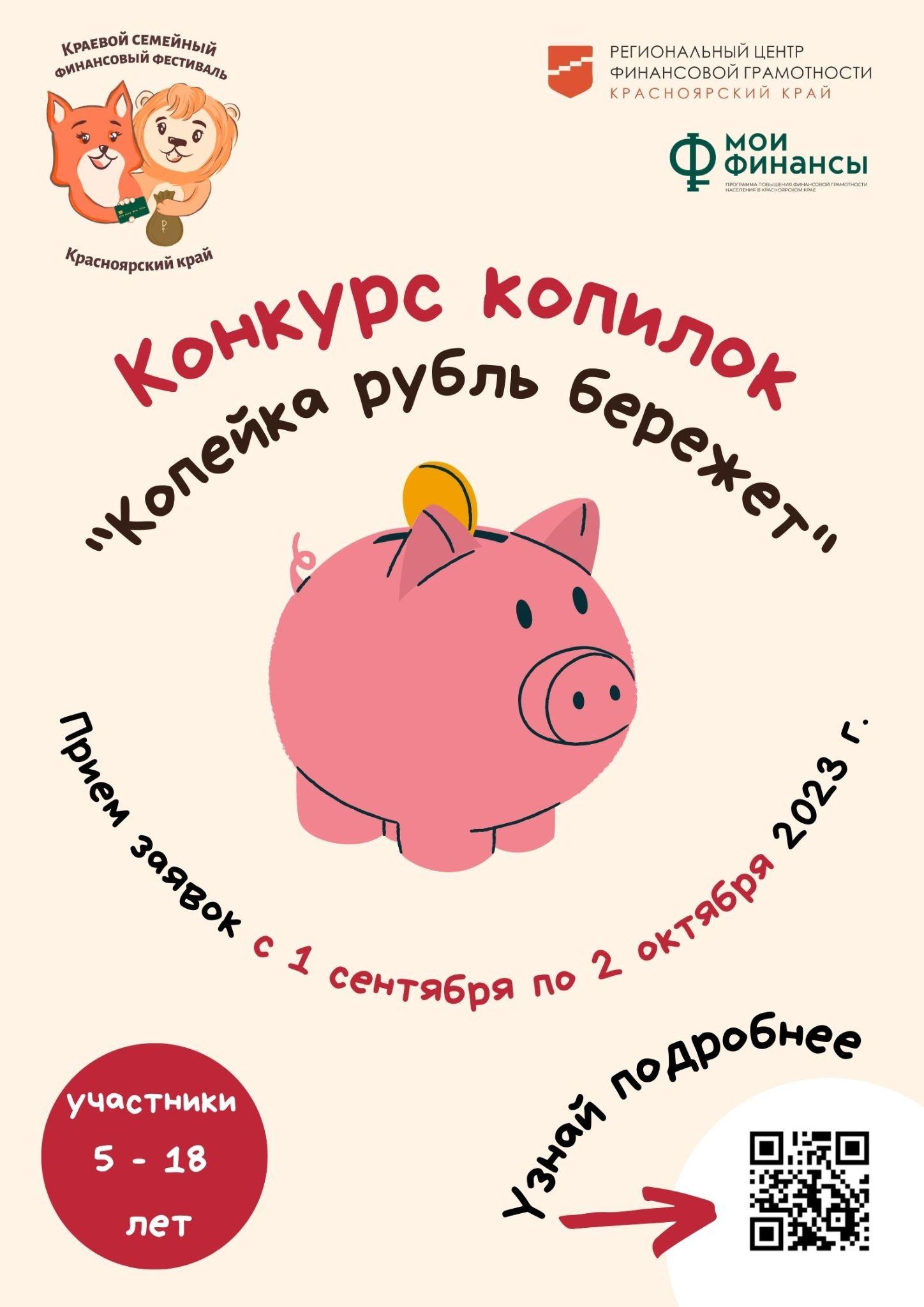 УТВЕРЖДАЮ:Ректор краевого государственного автономного учреждения дополнительного профессионального образования «Красноярский краевой институт повышения квалификации 
и профессиональной переподготовки работников образования»___________________Е.А. ЧигановаПриказ №___________от _________Ф.И.О. участникаФ.И.О. творческого руководителя (при наличии)Муниципальный районНаименование образовательной организацииВозраст участника, класс/группаКонтактный телефон участника (или творческого руководителя)Электронная почта участника (или творческого руководителя)Название конкурсной работы№МуниципалитетКураторПочта1Абанский муниципальный районПетрова Ирина Павловнаpetrovairina85@rambler.ru2Ачинский муниципальный районПинясова Елена Николаевнаpinyasova@rambler.ru3Балахтинский муниципальный районКононенко Александра Александровнаrowecnik@mail.ru4Березовский муниципальный районМаксименко Екатерина Александровнаmaksimenko_moo@mail.ru5Бирилюсский районЛомаева Наталья Владимировнаgross_ka79@mail.ru6Боготольский муниципальный районАлёна Викторовна Ашлаповаashlapova1984@mail.ru7Богучанский муниципальный районЗайцева Нина Анатольевнаzaitseva@boguo.ru8Большемуртинский муниципальный районАбдулина Светлана Камильевнаchahterov@mail.ru9Большеулуйский муниципальный районСемёнова Ирина Егоровнаirina-egorovna@mail.ru10город АчинскОсадчик Анастасия Александровнаosadchikaa@edu-ach.ru11город БоготолЧаус Ольга Владимировнаbogotol_uo@mail.ru12город БородиноАнаньева Светлана Сергеевнаjryeva@mail.ru13город ДивногорскКошева Марина Викторовнаsalazari@mail.ru14город ЕнисейскКовтун Ирина Ивановнаiriha2111@mail.ru15город КанскФедорук Маргарита Геннадьевнаfedoruk1967@mail.ru16город КрасноярскМаркушина Татьяна ВалерьевнаMarkushinakimc@mail.ru17город ЛесосибирскБежанова Мария Александровнаmari.bezhanova@inbox.ru18город МинусинскПолухина Мария Карловнаbaumanmk1986@mail.ru19город НазаровоЭкк Татьяна Александровнаtatyana.ekk@mail.ru20город НорильскБлинова Зоя НиколаевнаBlinovazn@norilsk-city.ru21город СосновоборскНикитенко Мария Сергеевнаguo@sosnovoborsk.krskcit.ru22город ШарыповоЖильцова Елизавета Владимировнаodilod43@gmail.com23Дзержинский муниципальный районВасильев Александр Тимофеевичaltim1774@mail.ru24Емельяновский муниципальный районАлешечкина Наталья Александровнаresurs021@yandex.ru25Енисейский муниципальный районБабкина Надежда Анатольевнаbabkina777@mail.ru26Ермаковский муниципальный районХамидуллина Полина Николаевнаpolinaodarenn59054@mail.ru27ЗАТО город ЖелезногорскКоровченко Мария Владимировнаkorovchenko-mv@eduk26.ru28ЗАТО город ЗеленогорскГорохова Наталья Владимировнаnata059@yandex.ru29ЗАТО поселок СолнечныйКалашникова Анастасия Геннадьевнаobrazsun@mail.ru30Идринский муниципальный районМункина Александра Викторовнаmunkina96@internet.ru31Иланский муниципальный районТурова Татьяна Александровнаt.a.turova@mail.ru32Ирбейский муниципальный районКатаева Наталья Александровнаkataevana_mmc21@mail.ru33Казачинский муниципальный районЧащина Елена Кимовнаelenakimovna_cha@mail.ru34Канский муниципальный районВасюкова Олеся Александровнаmtdou97@gmail.com35Каратузский муниципальный районПооль Анастасия Владимировнаkaratuzraduga@yandex.ru36Кежемский муниципальный районСоколова Лариса Сергеевнаlaroush@mail.ru37Козульский муниципальный районДацук Нина Михайловнаkozulkaoo@gmail.com38Краснотуранский муниципальный районДивинец Ольга Викторовнаolgadivinez@list.ru39Курагинский муниципальный районСвинина Людмила Борисовнаsvinina.lud@yandex.ru40Манский муниципальный районПриходько Светлана Валерьевнаmanono@krasmail.ru41Минусинский муниципальный районГаврилова Ирина Викторовнаgavrilowa@yandex.ru42Мотыгинский муниципальный районМацкевич Ирина Александровнаb.kab@inbox.ru43Назаровский муниципальный районЖданова Юлия Сергеевнаyuliazhdanova02@mail.ru44Нижнеингашский муниципальный районИльяшевич Ирина Викторовнаiljshevichiv@yandex.ru45Новоселовский муниципальный районСяткина Карина Сергеевнаmmc24443@novuo.ru46Партизанский муниципальный районПетренко Елена Николаевнаroopart@bk.ru47Пировский муниципальный районМухаметзянова Нурия Фазулзяновнаn.nuria@yandex.ru48поселок КедровыйЛюбовь Федоровна Зубареваadmkedr.oks@bk.ru49Рыбинский муниципальный районЛьвова Ольга Николаевнаolga3213@mail.ru50Саянский муниципальный районНикитина Марина Михайловнаmarina_1612_nikitina@mail.ru51Северо-Енисейский муниципальный районБражнов Павел НиколаевичRaven002@rambler.ru52Сухобузимский муниципальный районРазумова Ольга Сергеевнаrazumova.olga.18@yandex.ru53Таймырский Долгано-Ненецкий муниципальный районБелугина Ирина Валерьевнаmmc24455_IV@mail.ru54Тасеевский муниципальный районСинявская Анастасия Вячеславовнаaddtac@yandex.ru55Туруханский муниципальный районКусамина Полина Ивановнаp.kusamina@yandex.ru56Тюхтетский муниципальный районЛетунова Наталья Васильевнаletunova_natalia@mail.ru57Ужурский муниципальный районМинх Наталья Александровнаsovenysh_n@mail.ru58Уярский муниципальный районЛеоничева Юлия Александровнаjlileon777@mail.ru59Шарыповский муниципальный районСтавер Анна СергеевнаShrimc37@mail.ru60Шушенский муниципальный районСударькова Лиана Сергеевнаli.sudarkova@mail.ru61Эвенкийский муниципальный районВарламова Оксана Сергеевнаvarlamovaos@tura.evenkya.ru